TÁBORSKÉ SOUKROMÉ GYMNÁZIUM A ZÁKLADNÍ ŠKOLA, s.r.o.Zavadilská 2472, 390 02 Tábor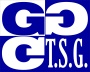 MATURITNÍ ZKOUŠKY2020 - 20214. ročníkMaturitní otázky:	Český jazyk							 	Anglický jazyk    	Matematika	Zeměpis	Základy společenských věd 	Biologie	Dějepis	Chemie	Francouzský jazyk	Estetická výchova - výtvarnáSeznam literárních děl k maturitě z ČJL pro školní rok 2020 - 2021I. Světová a česká literatura do konce 18. stoletíEpos o Gilgamešovi Bible – Starý zákon Homér: Ilias Homér: OdysseaSofokles: Antigona Tristan a Izolda Boccaccio, G.: Dekameron Shakespeare, W.: Hamlet Shakespeare, W.: Romeo a Julie Shakespeare, W.: Zkrocení zlé ženy Shakespeare, W.: Kupec benátský Cervantes, M.: Důmyslný rytíř don Quijote de la Mancha Villon, F.: Velký testament Moliére: Lakomec Moliére: Tartuffe Diderot, D.: Jeptiška	Defoe, D.: Robinson Crusoe (převyprávěl J. V. Pleva)Goethe, J. W.: Utrpení mladého Werthera II. Světová a česká literatura do konce 19. stoletíPuškin, A. S.: Evžen Oněgin Pušin, A. S.: Piková dáma Hugo, V.: Chrám Matky boží v Paříži Poe, E. A.: Černý kocour Poe, E. A.: Jáma a kyvadlo Poe, E. A.: Havran Austenová, J.: Pýcha a předsudek Mácha, K. H.: MájErben, K. J.: KyticeTyl, J. K.: Strakonický dudákFlaubert, G.: Paní Bovaryová Zola, E.: Zabiják Maupassant, G.: Kulička Dostojevskij, F. M.: Zločin a trest Tolstoj, L. N.: Anna Kareninová Gogol, N. V.: Revizor Doyle, A. C.: Pes baskervillský Brontëová, Ch.: Jana Eyrová Ibsen, H.: Nora Němcová, B.: BabičkaNěmcová, B.: Divá BáraBorovský, K. H.: Král LávraBorovský, K. H.: Křest sv. VladimíraNeruda, J.: Povídky malostranskéSvětlá, K.: Kříž u potokaArbes, J.: Sv. XaveriusVrchlický, J.: Noc na KarlštejněZeyer, J.: Radúz a MahulenaJirásek, A.: F. L. Věk – 1. dílŠlejhar, J. K.: Kuře melancholikMrštíkové, A. a V.: MaryšaBaudelaire, Ch.: Květy zla Wilde, O.: Obraz Doriana Graye Wilde, O.: Jak je důležité míti Filipa III. Světová literatura 20. a 21. stoletíKafka, F.: Proces Kafka, F.: Proměna Rolland, R.: Petr a Lucie Hemingway, E.: Stařec a moře Hemingway, E.: Komu zvoní hrana Remarque, E. M.: Na západní frontě klid Steinbeck, J.: O myších a lidech Fitzgerald, F. S.: Velký Gatsby Shaw, G. B.: Pygmalion Brecht, B.: Matka Kuráž a její Solženicyn, A.: Jeden den Ivana Děnisoviče Frank, Anne: Deník Styron, W.: Sophiina volba Merle, R.: Smrt je mým řemeslem Eco, U.: Jméno růže Exupéry, A. de Saint: Malý princ Ginsberg, A.: Kvílení Kerouac, J.: Na cestě Camus, A.: Cizinec Beckett, S.: Čekání na Godota Pasternak, B.: Doktor Živago Orwell, G.: 1984 Orwell, G.: Farma zvířat Tolkien, J. R. R.: Hobit Tolkien, J. R. R.: Pán prstenů Bradbury, R.: 451° Fahrenheita Nabokov, V.: Lolita Salinger, J. D.: Kdo chytá v žitě Irving, J.: Svět podle Garpa Ryan, P.: Jak jsem vyhrál válku Clavell, J.: Král Krysa Coelho, P.: Alchymista Giono, J.: Muž, který sázel stromy Zusak, M.: Zlodějka knih Brown, D.: Šifra mistra Leonarda Brown, D.: Inferno McCarthy, C.: Cesta Nesbø, J.: Krev na sněhu I. Haddon, M.: Podivný případ se psem Lee, H.: Jako zabít ptáčka Wyndham, J.: Den trifidů Rowlingová, J. K.: Harry Potter a vězeň z Azkabanu Golding, W.: Pán much Martin, G. R. R.: Píseň ledu a ohně: Hra o trůny Schlink, B. Předčítač Boyne, J.: Chlapec v pruhovaném pyžamu IV. Česká literatura 20. a 21. stoletíDyk, V.: KrysařŠrámek, F.: Stříbrný vítrBezruč, P.: Slezské písněWolker, J.: Těžká hodina  Seifert, J.: Morový sloupNezval, V.: EdisonNezval, V.: Manon LescautČapek, K.: Povídky z jedné kapsyČapek, K.: Povídky z druhé kapsyČapek, K.: Válka s mlokyČapek, K.: KrakatitČapek, K.: R.U.R.Čapek, K.: Bílá nemocHašek, J.: Osudy dobrého vojáka Švejka za světové války – 1. dílVančura, V.: Markéta LazarováVančura, V.: Rozmarné létoPoláček, K.: Bylo nás pětHavlíček, J.: Petrolejové lampyHostovský, E.: ŽhářJirotka, Z.: SaturninGlazarová, J.: AdventVoskovec a Werich: Osel a stínHrubín, F.: Romance pro křídlovkuHrabě, V.: Blues pro bláznivou holkuKryl, K.: Kníška Karla KrylaŠkvorecký, J.: Tankový praporLustig, A.: Modlitba pro Kateřinu HorowitzovouFuks, L.: Spalovač mrtvolPavel, O.: Smrt krásných srncůOtčenášek, J.: Romeo, Julie a tmaHrabal, B.: Ostře sledované vlakyHrabal, B.: Obsluhoval jsem anglického králeKundera, M.: ŽertDivadlo J. Cimrmana: Záskok  Divadlo J. Cimrmana: České nebeHavel, V.: AudienceViewegh, M.: Báječná léta pod psaLegátová, K.: Jozova HanuleRudiš, J.: GrandhotelUrban, J.: Habermannův mlýnDousková, I.: Hrdý BudžesDousková, I.: Oněgin byl RusákMahler, Z.: Muž, který přežil LidiceBoček, E.: Poslední aristokratkaSvěrák, Z.: Po strništi bosMornštajnová, A: HanaŠindelka, M.: Únava materiáluŽák si vybírá 20 literárních děl podle stanovených kritérií.Maturitní otázky z angličtiny 2020/20211. Food and drinks, national cuisines; healthy lifestyle. Jídlo a pití, národní kuchyně; zdravý životní styl.2. Sports and games; how to keep fit. Sport a hry; jak se udržet ve formě.3. Holidays, traditions and celebrations. Svátky, tradice a oslavy.4. The Czech Republic (geography, economy, politics, life and institutions). Česká republika (geografie, ekonomika, politika, reálie).5. The United Kingdom of Great Britain and Northern Ireland (geography, economy, politics, life and institutions). Spojené království Velké Británie a Severního Irska (geografie, ekonomika, politika, reálie).6. Commonwealth of Nations. (geography, economy, politics, life and institutions of selected countries). Společenství národů (geografie, ekonomika, politika, reálie vybraných zemí).7. The United States of America. (geography, economy, politics, life and institutions). Spojené státy americké ((geografie, ekonomika, politika, reálie).8. British and American literature. Britská a americká literature.9. British and American history. Britská a americká historie.10. Hobbies and interests, leisure time. Koníčky, zájmy, volný čas.11. Culture and entertainment. Kultura a zábava.12. Interpersonal relationships. Mezilidské vztahy.13. Travelling and transport. Cestování a doprava.14. Science and technology. Věda a technika.15. Crime and punishment. Zločin a trest.16. School and education. Škola a vzdělávání.17. Media. Média.18. Jobs and occupations. Zaměstnání a povolání.19. Global problems. Globální problémy.20. Housing. Bydlení.21. Health and diseases, how to keep fit. Zdraví a nemoci, zdravý životní styl.22. Shopping, clothes, fashion. Nakupování, oblečení a móda.23. Natural environment (fauna and flora; climate and weather). Životní prostředí (fauna a flóra; klima a počasí)Maturitní otázky z matematikyTeorie množinČíselné množiny N, Z, Q, R, CMnožiny (způsoby zadání, operace s množinami, úlohy řešené pomocí množin) Intervaly Číselné obory se zaměřením na N, ZPřehled číselných oborůSoudělnost a nesoudělnost číselDělitelnost přirozených čísel – základní znaky dělitelnosti, určení D a nČíselné obory se zaměřením na Q, RPřehled číselných oborůPeriodická číslaAbsolutní hodnoty reálných čísel a geometrický významProcenta, poměr, úměraMocniny a odmocninyAlgebraické výrazyČíselné výrazyMnohočlenyAlgebraické lomené výrazyVýrazy s mocninami a odmocninamiRovnice a nerovnice vyšších stupňů; vyjádření neznámé ze vzorceRovnice řešené substitucíRovnice a nerovnice řešené rozkladem na podíl a součinVyjádření neznámé ze vzorceFunkce; inverzní funkceFunkce – předpis, graf, vlastnosti, základní poznatkyDefiniční obory funkcíInverzní funkce Lineární funkce; lineární rovnice, nerovnice a jejich soustavyLineární funkce – předpis, graf, vlastnostiLineární rovnice a nerovnice – početní i grafické řešeníMetody řešení lineárních soustav – sčítací a dosazovací, grafické řešeníSlovní úlohy – poznatky o lineárních rovnicích a funkcích v praxiLineární rovnice s parametremKvadratické funkce; kvadratické rovnice a nerovnice a jejich soustavyKvadratická funkce – předpis, graf (souřadnice vrcholu, průsečíky s osami), vlastnostiPočetní i grafické řešení kvadratických rovnic (typy kvadratických rovnic) a nerovnicVlastnosti kořenů kvadratické rovnice (Vietovy vzorce)Slovní úlohy – poznatky o kvadratických rovnicích a funkcích v praxiKvadratické rovnice s parametremMocninné funkce; výrazy s mocninami a odmocninamiMocninné funkce – základní rozdělení a grafyÚpravy výrazů s mocninami a odmocninami – pravidla pro počítáníRovnice s neznámou pod odmocninouLineárně lomené funkce; lomené výrazy; rovnice s neznámou ve jmenovateliLineárně lomené funkce – předpis, graf, vlastnostiÚpravy lomených výrazů a určování jejich definičních oborůRovnice s neznámou ve jmenovateliSlovní úlohy – poznatky o lineárně lomených funkcích a nepřímé úměrnosti v praxi Exponenciální funkce; exponenciální rovnice a nerovniceExponenciální funkce – předpis, graf, vlastnosti Exponenciální rovnice a základní exponenciální nerovniceSlovní úlohy – poznatky o exponenciálních funkcích v praxiLogaritmické funkce; logaritmy; logaritmické rovnice a nerovniceLogaritmická funkce – předpis, graf, vlastnostiPravidla pro počítání s logaritmy, typy logaritmůLogaritmické rovnice a základní logaritmické nerovniceSlovní úlohy – poznatky o logaritmických funkcích v praxiGoniometrické funkce; goniometrické rovnice a nerovniceGoniometrické funkce – které to jsou předpis, graf, vlastnosti Goniometrické rovnice a základní goniometrické nerovniceÚpravy výrazů s goniometrickými funkcemiFunkce s absolutní hodnotou; rovnice a nerovnice s absolutní hodnotouDefinice absolutní hodnoty, geometrický význam absolutní hodnotyLineární a kvadratické rovnice a nerovnice s absolutní hodnotouVšechny elementární funkce s absolutní hodnotouPosloupnosti Co je to posloupnostAritmetická a geometrická posloupnost a úlohy řešené pomocí nichLimita posloupnostiFinanční matematika Poznatky o posloupnostech v praxiÚrok, složené úročení, úrokovací období, půjčky, úvěry, umořování úvěrůKombinatorika; binomická větaVariace, permutace a kombinace bez opakování, variace s opakováním, kombinační čísloBinomická věta – určování členů binomického rozvojePravděpodobnostNáhodný pokus, náhodný jevPravděpodobnost jevů, jev jistý nemožný, sčítání a násobení pravděpodobností, jevy nezávisléStatistikaStatistika – základní pojmy, četnosti, grafyStatistická data v grafech a tabulkáchCharakteristiky polohy, charakteristiky variabilityTrojúhelníkyVlastnosti, obvod, obsah, shodnost a podobnost trojúhelníkůŘešení pravoúhlého trojúhelníkuKonstrukční úlohy, zobrazení ve středové souměrnosti, osové souměrnosti, otočení, posunutí a stejnolehlostiMnohoúhelníkyObecně mnohoúhelníky, rozdělení čtyřúhelníkůVlastnosti, obvody, obsahy,Konstrukční úlohy, zobrazení ve středové souměrnosti, osové souměrnosti, otočení, posunutí a stejnolehlostiKružnice, kruh a jejich částiKružnice a přímka, obvody, obsahy, úhly v kružniciKonstrukční úlohy, zobrazení ve středové souměrnosti, osové souměrnosti, otočení, posunutí a stejnolehlostiZákladní planimetrické pojmy a geometrická zobrazeníÚhly, přímky a body v rovině, metrické vlastnosti v roviněShodná a neshodná zobrazeníMnožiny bodů dané vlastnosti – konstrukční úlohyGoniometrické funkce; řešení obecného trojúhelníku; trigonometrieGoniometrické funkce – které to jsou předpis, graf, vlastnostiŘešení obecného trojúhelníku (sinová a kosinová věta, obsah obecného trojúhelníku)Praktické úlohy s využitím trigonometrie – výškový a hloubkový úhelZákladní stereometrické pojmy; polohové a metrické vlastnosti útvarů v prostoru Základní pojmy a jejich modely; volné rovnoběžné promítáníŘezy těles, vzájemné polohy bodů, přímek a rovinVzdálenosti (dva body, bod a přímka, dvě rovnoběžné přímky, bod a rovina, přímka rovnoběžná s rovinou)Odchylky (dvou přímek, přímka a rovina, dvou rovin)Tělesa hranolového typuHranoly – popis, povrch a objemJehlany, komolé jehlany – popis, povrch a objemMnohostěny – popis, povrch a objemRotační tělesaVálec – popis, povrch a objem Kužel, komolý kužel – popis, povrch a objem Koule a její části – popis, povrch a objemVektorová algebra v rovině Souřadnice bodu v kartézské soustavě v roviněOrientovaná úsečka, vzdálenost dvou bodů a střed úsečkyVektor – operace s vektory (velikost vektoru, úhel vektorů, skalární součin vektorů jeho důsledky a užití)Analytická geometrie přímky Možnosti vyjádření přímky – parametrická, obecná a směrnicová rovniceVzájemná poloha přímekPolohové a metrické vlastnosti přímekAnalytická geometrie kuželoseček Druhy kuželoseček, analýza kuželosečekRovnice kuželosečekVzájemná poloha kuželoseček a přímekMATURITNÍ TÉMATA ZE ZEMĚPISUPlanetární geografie a kartografieZemská rotace, oběh Země kolem Slunce, ekliptika, sklon zemské osy, polární den a noc, rovnodennost, slunovrat, slapové jevy, pásmový čas, datová hranice, kartografie, kartografická zobrazení, glóbus, mapy, obsah map, měřítko, zeměpisné souřadnice, obsah mapy, druhy map, dálkový průzkum Země.AtmosféraSložení a stavba atmosféry, pochody probíhající v atmosféře, všeobecná cirkulace atmosféry, atmosférické fronty, tlakové útvary, meteorologie, - met. prvky, klimatologie - klimatogeografičtí činitelé, podnebí, počasí, předpověď počasí a její význam, podnebné pásy, změny podnebí v čase.HydrosféraOběh vody, rozložení vody na Zemi, světový oceán, vlastnosti mořské vody, pohyby mořské vody, mořské proudy - jejich význam a dělení, hospodářský význam moří a oceánů, vodstvo pevnin - povrchové vody, sníh a led, podpovrchové vody, režim řek a faktory, které ho ovlivňují, aktuální problémy s vodou – znečištění, povodně, nedostatek pitné vody atd., hospodářský význam vodyLitosféraStavba a složení Země, litosféra a její stavba (štíty, tabule, pásemná pohoří, geosynklinály) globální zemská tektonika, typy zemské kůry, hypotézy o vzniku a pohyby kontinentů, geomorfologie, druhy a příklady hornin, endogenní činitelé - pochody a typy georeliéfu, vulkanismus, zemětřesení, exogenní  činitelé - pochody a typy georeliéfu, antropogenní reliéf, krasový reliéf.Pedosféra a biosféraVznik a složení půd, půdotvorní činitelé, vlastnosti půd, půdní horizonty, půdní druhy a půdní typy, horizontální a vertikální zonalita půd, problémy půd ve světě, biosféra - vymezení pojmu, přírodní krajiny a jejich fauna a flóra.Demografie a geografie sídelPopulace, územní rozložení obyvatelstva, hustota zalidnění, vývoj světové populace - demografická revoluce, věková skladba, pohyb populace, mobilita, migrace, struktura populace, rasové, národnostní, jazykové a náboženské složení, aktuální problémy.Venkovská  sídla, městská sídla, historické základy městských sídel, urbanizace - urbanizační proces, spojování měst, sídelní systémy, vliv geograf. polohy na rozvoj sídel, jádrové a periferní oblasti.Těžba nerostných surovin a energetikaStrategické suroviny a jejich význam, ostatní suroviny, zdroje energie a výroba elektrické energie ve světě, aktuální problémyPrůmyslSekundární sektor, vývoj průmyslu, průmyslové revoluce, lokalizační faktory, nejvýznamnější průmyslové makroregiony, dělení průmyslových odvětví, jednotlivá průmyslová odvětví, aktuální stav průmyslové výroby ve světěZemědělstvíPrimární sektor, faktory ovlivňující zemědělskou produkci, rostlinná a živočišná výroba. Světová produkce potravin, zemědělství vyspělých a rozvojových zemí, typy zemědělství, vliv zemědělství na životní prostředí, problémy ve světě.Terciér a kvartérslužby, cestovní ruch, problémy s cestovním ruchem ve světě, zahraniční obchod, doprava – silniční, železniční, letecká, námořní, říční, potrubní, problémy s dopravou ve světě, věda a výzkum.Základy politické geografie, evropské a světové organizacePolitická mapa světa, rozpad koloniálního systému, hranice států, státy podle formy a způsobu vlády, diktatury.Evropská unie – historický vývoj, současné trendyNATO, G8 (G20), OSN, OPEC, NAFTA, ASEAN, ANZUS, LAS, MERCOSURPřírodní podmínky České republikyPoloha, rozloha, geologický a geomorfologický vývoj a stavba, klimatické poměry, krajinné typy, hydrologické poměry, půdní typy, ochrana přírody.Socioekonomické podmínky České republikyObyvatelstvo - lidnatost a hustota zalidnění, pohyb obyvatel, národnostní a náboženská skladba, sídla.Hospodářství - obecná charakteristika, těžba surovin - průmyslová výroba, průmyslové oblasti, energetika, zpracovatelský průmysl, zemědělství - úloha přírodních a sociálních faktorů, zemědělské a výrobní typy, rostlinná a živočišná výroba. Terciální sféra - doprava - druhy a význam, změny v terciální sféře po roce 1989, služby a cestovní ruch.Jihočeský krajPřírodní poměry, poloha, geomorfologické členění, podnebí, obyvatelstvo, sídla, průmysl, zemědělství, doprava a služby, životní prostředí, euroregiony, aktuální problémy regionu.USA a KanadaPřírodní regiony, sociální prostředí, jádrové oblasti. USA a Kanada.Latinská AmerikaStřední Amerika. Jižní Amerika (andské státy, laplatské státy, Brazílie).AfrikaPřírodní podmínky, sociální a hospodářská situace. Severní Afrika. Subsaharská Afrika. Jižní Afrika.Austrálie a OceániePoloha a vymezení kontinentu. Austrálie. Nový Zéland. Oceánie - jednotlivé státy.Severní a střední Asie, ZakavkazskoRusko. Kazachstán, Uzbekistán, Turkmenistán, Tádžikistán, Kyrgyzstán.Arménie, Ázerbajdžán, Gruzie.Východní, jihovýchodní a jižní AsieČína, Japonsko, Korejská republika, Korejská lidová demokratická republika, Mongolsko.Myanmar, Thajsko, Laos, Kambodža, Vietnam, Malajsie, Filipíny, Brunej, Singapur, Indonésie, Východní Timor.Indie, Pákistán, Bangladéš, Nepál, Bhútán, Srí Lanka, Maledivy.Jihozápadní AsieStředomořská Asie, státy Perského zálivu a Arabského poloostrova, Irák, Írán, Afghánistán.Jižní EvropaŠpanělsko, Andorra, Portugalsko, Gibraltar, Řecko, Itálie, Vatikán, San Marino, Malta.Západní EvropaSpojené království VB a SI, Irsko, Francie, Monako, země Beneluxu.Severní Evropa a PobaltíNorsko, Švédsko, Finsko, Dánsko, Island, Litva, Lotyšsko, Estonsko, Kaliningradská oblast Ruska.Střední EvropaNěmeckoPostkomunistické státy – Polsko, Maďarsko, SlovenskoAlpské země –Švýcarsko, Lichtenštejnsko, Rakousko.Jihovýchodní EvropaStáty bývalé Jugoslávie - Slovinsko, Chorvatsko, Bosna a Hercegovina, Makedonie, Srbsko, Černá Hora, Kosovo. Albánie, Bulharsko, Rumunsko.Východní EvropaRusko, Ukrajina, Moldavsko, Bělorusko.Globální problémy světa a ochrana přírodyskleníkový efekt, ozónová díra, znečištění vod, znečištění atmosféry, ochrana přírody ve světě, nemoci, výživa lidstva, hlavní oblasti vojensko-politických konfliktů (etnické, náboženské, národnostní aj.)Maturitní témata ze základů společenských věd1. Psychologie jako vědadefinice psychologie jako vědy, předmět psychologiepsychologické disciplínymetody výzkumu psychologické směry a jejich představitelé (experimentální psychologie, behaviorismus, hlubinná psychologie, gestaltismus, humanistická, kognitivní a transpersonální psychologie)2. Psychologie osobnosticharakteristika osobnosti z psychologického hlediskadeterminace lidské psychiky -  biologická determinace (činnost a funkce nervové soustavy, činnost žláz s vnitřní sekrecí, tělesný stav a růst organismu, dědičnost) x sociální determinace (pojem socializace, činitelé socializace, mechanismy socializace, sociální role, konflikt rolí, sociální percepce)struktura osobnosti (aktivačně motivační vlastnosti, vztahově postojové vlastnosti, seberegulační vlastnosti, výkonové vlastnosti, dynamické vlastnosti)typologie osobnosti (Hippokratova- Galenova, Jungova, Eysenckova, Kretschmerova)3. Vývojová psychologiepředmět zkoumání a podstata osobnostizákladní charakteristika a základní pojmy vývojové psychologieperiodizace ontogenetického vývoje osobnosti (stručná charakteristika fyzického i psychického vývoje osobnosti)další vývojové teorie osobnosti a jejich charakteristiky (S. Freud, J. Piaget, E.H. Erikson)4. Psychické procesy I: čití, vnímání, představivost, myšlenípodstata čití a vnímání, základní druhy receptorůvlastnosti a typy vnímánícharakteristika představivosti, základní druhy představ (pamětní, fantazijní)definice myšlení, základní myšlenkové operace (analýza, syntéza, indukce, dedukce, generalizace,..)výsledky myšlení (pojmy, soudy, úsudky)vztah mezi myšlením a řečípříklad patologie vnímání, myšlení, řeči5. Psychické procesy II: emoce, paměť, pozornost, učenídefinice emocí, jejich druhy (tělesné city, citové reakce, nálady, afekty, vášně, vyšší a nižší city, citové vztahy) a znaky (subjektivnost, aktuálnost, polarita, ambivalence, předmětnost)paměť, druhy paměti, fáze paměti, paměť a emocepozornost- charakteristika, vlastnosti, druhy, poruchy pozornostipodstata učení, výsledky učení (vědomosti a dovednosti)zákonitosti efektního učenídruhy učení (senzomotorické, učení poznatkům, problémové učení, sociální učení)příklad patologie emocí, paměti a učení6. Náročné životní situace a jejich řešenístres, frustrace, deprivacereakce na náročné životní situace (útěk, agrese, asertivita)konflikty a jejich řešení (racionalizace, somatizace, projekce, regrese, popření,..)psychohygiena a její zásadypsychopatologie (psychická onemocnění- poruchy osobnosti; neurózy, psychopatie)7. Sociologie jako společenská vědapředmět a metody sociologievznik a vývoj sociologievztah sociologie k jiným vědámsociologické disciplínyvýznamné osobnosti české a světové sociologie- A. Comte, H. Spencer, K. Marx, M. Weber, E. Durkheim, V. Pareto, T. G. Masaryk8. Skupinová struktura společnostisociální útvaryskupina, znaky skupiny, druhy skupinrodina- funkce rodiny, krize rodinyinstituce, organizace, byrokraciesociální stratifikace, sociální mobilitapatologie ve společnosti9. Vznik a podstata státustát (definice, znaky, funkce)teorie vzniku státutypy státu (podle hlavy státu, podle formy vlády, podle územní organizace)státní moc (dělba státní moci)pojem právní státstátní občanství vs. Národnost10. Občan a demokracieprincipy a formy demokracie (znaky demokracie, demokracie přímá/nepřímá a jejich formy)politický pluralismus, politické strany, stranické systémypolitické ideologievolby a volební systémy (znaky voleb, druhy voleb; formy volebních systémů)11. Občan a právovýznam a vývoj práva a jeho typologieprávní a mravní vědomíprávní řád, právní normy, právní předpisyprávní vztahy (jejich vznik změna, zánik; účastníci právních vztahů), právní skutečnost12. Ústavní právopojem a předmět ústavního právastručná charakteristika ústavní vývoj v českých zemíchÚstava ČR – její typ, platnost, struktura (preambule a jednotlivé hlavy, obsah)Rozdělení moci v ČR a její orgány Podmínky změn ústavního práva, Ústavní soud ČR13. Občanské právo (dle OZ 2014)účastníci občanskoprávních vztahůobčanské právo věcné (vlastnické, dědické) občanské právo závazkové (smlouvy, vznik smlouvy, náležitosti smlouvy, typy smluv)občanské soudní řízeníobchodní právo- podnikatelé, podnikání, obchodní společnosti, obchodní závazkové vztahy14. Rodinné právo (dle OZ 2014)předmět a prameny rodinného právamanželství (podmínky pro uzavření manželství, vznik manželství- sňatek civilní/církevní, okolnosti vylučující uzavření manželství, neplatnost manželství, zánik manželství; práva a povinnosti manželů)registrované partnerství (rozdíly manželství vs. partnerství)právní vztah mezi rodiči a dětmináhradní rodinná péče (poručenství, pěstounská/hostitelská péče, osvojení, ústavní péče)15. Pracovní právopředmět a prameny pracovního právazaměstnanec, zaměstnavatel, pracovněprávní vztahy; práva a povinnosti zaměstnanců a zaměstnavatelůpracovní poměr (pracovní poměr na dobu určitou, pracovní poměr na dobu neurčitou, zkušební doba), pracovní smlouva a její náležitosti, ukončení pracovního poměru (dohoda, výpověď, okamžité zrušení, uplynutí doby určité)pracovní doba (délka pracovní doby, práce přesčas, práce v noci, přestávka, dovolená)odměna za práci (mzda a její typy- časová, úkolová, smíšená, naturální)problematika zaměstnanosti16. Trestní právopředmět, prameny a funkce trestního právatrestný čin, dělení trestných činů vs. přestupektrestní odpovědnosttrestní řízení a jeho zásadytresty a ochranná opatření17. Ekonomie jako vědaekonomie a předmět jejího zkoumáníekonomické myšlení starověku, středověku a vznik ekonomie jako samostatné vědyzákladní členění ekonomické vědy- mikro a makroekonomiezákladní ekonomické pojmy (trh, nabídka, poptávka), základní ekonomické otázkyekonomické sektory18. Hospodářská politika státupodstata hospodářské politiky, cíle hospodářské politikynástroje hospodářské politiky: monetární, fiskální, důchodováúčinnost hospodářské politiky (magický čtyřúhelník- inflace, nezaměstnanost, HDP, obchodní a platební bilance)19. Mezinárodní vztahymezinárodní vztahy a organizace, subjekty mezinárodních vztahů, zahraniční politikazákladní poznatky z oblasti Evropského právaOSN (funkce, cíle, orgány, stručná charakteristika vývoje)NATO (funkce, cíle, orgány, stručná charakteristika vývoje)EU (vznik, principy, cíle, orgány)další politické/nepolitické mezinárodní organizacezapojení ČR do mezinárodních vztahů/organizací20. Počátky filosofického myšlenívysvětlení pojmu filosofie, vznik a podstata filosofiefilosofie a mýtusobsah filosofie a oblasti jejího zájmu (filosofické disciplíny: ontologie, kosmologie, gnoseologie, logika, antropologie, etika, estetika, axiologie)vztah filosofie k náboženstvívztah filosofie a vědypředsokratovská filosofie (Milétská škola, Eleaté, Pythagoreismus, atomismus, Herakleitos z Efesu)21. Antická filosofie klasického období a helénismuSokratovské tázání, Sokratovský obratsystém filosofie Platóna (ideje, Platónský trojúhelník) a Aristotela (logika, etika, pojetí světa)myšlenkové směry helénismu (stoicismus, epikureismus, skepticismus, eklekticismus)22. Středověká a renesanční filosofiecharakteristika a periodizace středověké filosofie (patristika, scholastika)významní představitelé středověké filosofie (Sv. Augustin, Tomáš Akvinský)spor o univerzálierenesanční obrat v myšlení, významní renesanční myslitelé (M. Koperník, G. Bruno, G. Galilei, T. More, T. Campanella, N. Machiavelli, F. Bacon)23. Velké porenesanční filosofické systémy a filosofie začátku 19. stoletífilosofie racionalismu (Descartes, Leibnitz, Spinoza)filosofie empirismu (Hobbes, Locke, Berkeley, Hume)francouzské osvícenství (Montesquieu, Rousseau)německé osvícenství (Immanuel Kant)německá klasická filosofie (Fichte, Schelling, Hegel)24. Filosofie 19. a 20. stoletímaterialismus (L. Feuerbach, K. Marx) pozitivismus (A. Comte)iracionalismus (A. Schopenhauer, F. Nietzsche)fenomenologie (E. Husserl)existencialismus (K. Jaspers, A. Camus, J. P. Sartre)pragmatismus (Peirce, James, Dewey)Martin Heidegger a filosofie existenceČeská filosofie (charakteristika české filosofie, vývoj české filosofie; významní představitelé české filosofie)25. Společnost a kulturapojmy společnost, příroda, kultura (obsah pojmu; akulturace, enkulturace, základní kulturní vzorce)různost pojetí kultury (kultura hmotná/duchovní), kultura jako způsob života, masová kulturanáboženství a religionistika jako součást společnosti a kultury (pojem, předmět zkoumání, základní terminologie)hlavní světová náboženství (judaismus, křesťanství, islám, hinduismus, buddhismus)náboženská hnutí a sektyetika jako součást kulturního života (předmět a tematika v etice)Maturitní témata z biologieObecné zákonitosti živých soustav, biologie jako vědazákladní charakteristiky organizmů – společné znaky živých soustavchemické složení organizmů  -bílkoviny, tuky, cukry, nukleové kyseliny, vodastupňovité uspořádání organizmůbiologické vědy, významní biologové (Ch. Darwin, C. von Linné, Jan Jánský, G. J. Mendel, I.P. Pavlov,J.D. Watson, F.Crick, J.E. Purkyně 	        a další)Buňkaprokaryotická a eukaryotická buňka – charakteristika a stavbaživočišná, rostlinná a houbová buňka- rozdíly a funkceorganelydělení buněk – mitóza, meióza, buněčný cyklusfyziologie buňky – transport látek přes membránu – osmóza, difúze…Viry, bakterie, sinice charakteristika skupin – velikost, stavba, rozmnožování, výživapřehled zástupců, systém a významviry, jejich stavba, způsob života a rozmnožování, příklady virových onemocněnícharakteristika prokaryotických organismů – buněčná stěna, cytoplazmatická membrána (stavba, funkce) a další organelybuňka bakterií a siniczpůsoby výživy význam v přírodě i pro člověka, nemoci způsobené zástupci těchto skupin Tkáně, pletivadefinice, rozdělení tkání a pletiv, příklady a funkcepletiva – charakteristika pletiv podle tvaru buněksoustava pletiv krycích – pokožka a další pokožkové útvarysoustava pletiv vodivýchsoustava pletiv základních a zpevňovacíchtkáně – epitely, pojiva, svalová a nervová tkáň – stavba, výskyt, funkceVegetativní orgány rostlinvnitřní a vnější stavba, funkcekořen, stonek, list – stavba, funkce, metamorfózy, význam a využití pro	člověkastavební odlišnosti jednoděložných a dvouděložných rostlinFyziologie rostlinmechanizmy dýcháníprůběh a význam fotosyntézyvoda a rostlina, její význam a funkce v rostlináchpohyby rostlinminerální výživa rostlinzpůsoby výživy rostlin - autotrofie, heterotrofie (parazitismus, saprofytismus), mykorrhiza, masožravé rostlinyregulace v rostlinném těle – korelace a polarita, fytohormonyReprodukční orgány - květ, květenství, plody, opylení, oplozenístavba květu, typy květů, květenství, květní vzorec, diagramopylení a oplození, vývoj oplozeného vajíčka v semenovznik plodů a jejich rozdělenípohlavní a nepohlavní rozmnožováníŘasy, mechorosty, kapraďorosty charakteristika jednotlivých skupin, rozmnožování, přehled, významtypy stélek řas, význam řas z hlediska ekologického, geologického ..mechorosty a kapraďorosty (plavuně, přesličky a kapradiny ), rodozměna, gametofyt, sporofyt, zástupciNahosemenné a krytosemenné rostliny – jednoděložné a dvouděložné rostlinycharakteristika skupin, rozmnožování, přehled a významrostliny nahosemenné – charakteristické znakyrostliny krytosemenné – jednoděložné, dvouděložné – charakteristické znaky, příklady čeledírozdíly mezi jednoděložnými a dvouděložnými, významné čeledi a zástupciPrvoci, živočišné houby, vznik mnohobuněčnosticharakteristika skupin, přehled a významteorie vzniku mnohobuněčnosti ( blastogeneze, organogeneze…)Jednobuněční živočichové: charakteristika živočišné buňky, stavba a funkce organelvýdej a příjem látek (difúze, osmóza, endo- a exocytóza), reakce na nepříznivé podmínky základní typy rozmnožování prvokůcharakteristika jednotlivých skupin, zástupcivýznam prvoků z hlediska ekologického, geologického, zdravotnického, ….Diblastika : vysvětlení názvu na základě embryogeneze, tělesná stavba, souměrnost tělahouby (Porifera) – nejjednodušší mnohobuněční živočichové, tělní organizace, mořští a sladkovodní zástupci, významŽahavci, ploštěnci, hlísti, měkkýšicharakteristika skupin, přehled a významžahavci – stádium polypa a medúzy, charakteristika jednotlivých tříd, zástupciPrvoústí s primární tělní dutinou: schizocoel, pseudocoel – charakteristikaploštěnci – typ tělní dutiny, charakteristika tříd, nejdůležitější zástupci, jejich vývoj a významhlísti – typ tělní dutiny, charakteristické znaky, zástupci, jejich vývoj a významPrvoústí se sekundární tělní dutinou, vznik mezodermuměkkýši – charakteristika, tělní dutina, zástupci jednotlivých tříd, významKroužkovci, členovcicharakteristika skupin, přehled a význam typ tělní dutiny – coelom - popsat, charakteristika kmenekroužkovci – členěný coelom, stavba těla, charakteristika tříd, zástupcitrojlaločnatci, klepítkatci, pavoukovci, žabernatí – korýšivzdušnicovci – mnohonožky, stonožky, hmyz (stavba těla, třídění, proměna dokonalá a nedokonalá)Ostnokožci, strunatci – paryby, paprskoploutví (ryby)charakteristika skupin jednotlivých skupinpřehled jednotlivých skupinvýznam jednotlivých skupinporovnání jednotlivých skupinzástupci jednotlivých skupinObojživelníci, plazicharakteristika skupin jednotlivých skupinpřehled jednotlivých skupinvýznam jednotlivých skupinporovnání jednotlivých skupinzástupci jednotlivých skupinPtáci, savcicharakteristika skupin jednotlivých skupinpřehled jednotlivých skupinvýznam jednotlivých skupinporovnání jednotlivých skupinzástupci jednotlivých skupinKosterní a svalová soustava, fylogenetický vývojfunkce, stavba, přehled částí obou soustav s důrazem na člověkavývoj kostry u jednotlivých tříd obratlovcůkostra člověka – vývoj, stavba a složení kostí, spojení kostí, popis kostry člověkavady a onemocnění soustavy kosterní, zásady první pomoci při poraněnívývoj pohybového ústrojí v souvislosti s adaptací na životní prostředípohybové ústrojí člověka – svalová tkáň - její druhy, stavba , princip svalové kontrakcepopis nejdůležitějších svalů člověkavady a onemocnění soustavy kosterní, zásady první pomoci při poraněnífylogeneze obou soustavCévní soustava, fylogenetický vývojfunkce, stavba, přehled částí soustavy s důrazem na člověkasrdce obratlovců, tělní oběh obratlovcůcévní soustava člověka – krev – složení, krevní skupiny, Rh faktor, imunitastavba a funkce srdce, krevní oběh, typy cévmíza, její vznik, mízní cévy a uzliny, slezinaonemocnění srdce a oběhové soustavy, první pomoc pří zástavě srdeční činnostifylogeneze soustavy, fylogeneze oběhových soustav živočichů (otevřená a uzavřená cévní soustava), tělní tekutinyTrávicí soustava, fylogenetický vývojfunkce, stavba, přehled částí soustavy s důrazem na člověkatrávicí ústrojí člověka – stavba a funkce, pomocné trávicí žlázy, játra, slinivka břišnívady a onemocnění soustavy trávicí, zásady správné výživy, poruchy metabolismufylogeneze soustavy, typy trávicích soustav živočichů, rozdíly ve stavbě trávicí trubice jednotlivých tříd obratlovcůDýchací soustava, fylogenetický vývojfunkce, stavba, přehled částí soustavy s důrazem na člověkavýznam kyslíku pro organismy, zevní a vnitřní dýchánídýchací ústrojí člověka – stavba a funkcevady a onemocnění soustavy dýchací, první pomoc při zástavě dýchánífylogeneze soustavy, typy dýchacích soustav živočichů, zejména obratlovcůVylučovací a kožní soustava, fylogenetický vývojfunkce, stavba, přehled částí obou soustav s důrazem na člověkavylučovací ústrojí člověka – stavba a funkce ledvin a odvodných cest močových, hormonální řízení vylučováníchoroby ledvin, dialýzakožní ústrojí člověka – stavba kůže, kožní žlázy, nervové aparáty ve škářekožní deriváty jednotlivých tříd obratlovcůonemocnění kůžefylogeneze obou soustavNervová a hormonální soustava ,fylogenetický vývojfunkce, stavba, přehled částí soustav nervové a hormonální s důrazem na člověkavývoj NS od bezobratlých k obratlovcům, vývoj CNS obratlovcůNS člověka – nervová tkáň, stavba a funkce CNS, obvodové nervstvo, druhy reflexů, šíření vzruchu,  2. signální soustavadruhy hormonů člověka, jejich význam, projevy nedostatku či nadbytkufylogeneze obou soustavSmyslová soustava, fylogenetický vývojfunkce, stavba, přehled částí soustavy s důrazem na člověkareakce živočichů na světlo, zrakové ústrojí bezobratlých a obratlovcůzrakové ústrojí člověka – stavba a funkce oka, oční choroby a prevence vývoj sluchového ústrojí obratlovců, postranní čára, Jacobsonův orgán, Weberovo ústrojístavba a funkce sluchového ústrojí člověka, čichové a chuťové receptory, hmatfylogeneze soustavyRozmnožovací soustavafunkce, stavba, přehled částí soustavy s důrazem na RS člověkapohlavní ústrojí muže – stavba a činnostpohlavní ústrojí ženy – stavba a činnost, menstruační cyklusfylogeneze soustavy, hermafrodit, gonochorista, pohlavní dimorfismusFylogenetický a ontogenetický vývoj člověkacharakteristika a přehled vývoje rodu Homo, hominizace, sapientaceoplození, vývoj zygoty, zárodku a plodu, potrat, interrupce, antikoncepce, pohlavní chorobyprůběh jednotlivých fází těhotenstvícharakteristika jednotlivých vývojových období v životě člověka ( prenátální i postnatální)Genetika  I.-  dědičnost kvantitativních a kvalitativních znaků, autozomální dědičnostmolekulární základy genetiky – stavba DNA, komplementarita, stavba chromozómů, proteosyntéza, buněčné dělení, …genetické pojmygen, genom, genofond, genotyp, fenotyp  Mendel a jeho zákony, význam – dominance, recesivita, alelapříklady – autozomální  dědičnost, vazba vloh  - úplná a neúplnáGenetika II. – gonozomální dědičnost, genetika člověkagonozomální dědičnost – vysvětlení rozdílu s autozomální dědičností, příkladykaryotyp člověka, chromozómydědičnost krevních skupin, dědičnost přímá a křížemgenetické odchylky, choroby a vadygenetická prevencemutace – druhy, významvýznam genetiky – genové inženýrství, GMO….Ekologiezákladní ekologické pojmy – populace, biocenóza, ekosystém, biosféra, biotop, areál, relikt, endemit, ekologická valence, atd. …ekologické zákony, základní ekologická pravidlabiotické a abiotické faktoryvztahy mezi populacemi, potravní řetězcevýznam ekologieMaturitní otázky z dějepisuPravěkNejstarší předkové člověka. Periodizace dějin v pravěku a charakteristika jednotlivých období. Archeologické lokality. Umění pravěkého člověka.Kulturní odkaz starověkých civilizacíMezopotámie, Egypt, Palestina, Indie, Čína – dějiny, vzdělanost, věda, náboženství, umění.Starověké Řecko Počátky řecké civilizace. Archaické období. Řecko-perské války. Peloponéská válka. Ovládnutí Řecka Makedonií. Helénistické období. Kultura.Starověký ŘímEtruskové a počátky Říma. Římská republika (správa, punské války, krize republiky, triumviráty). Principát, dominát. Rozdělení a zánik říše. Kultura.      Raný středověk v EvropěFeudalismus. Křesťanství. Stěhování národů a raně barbarské státy. Franská říše. Vikingové. Počátky Anglie a Francie. Svatá říše římská. Byzanc. Arabové a islám. Raně středověká vzdělanost.Počátky české státnosti v raném středověku - české knížectví v  12. stoletíPříchod Slovanů. Sámova říše. Velká Morava. Český stát v době přemyslovských knížat (Bořivoj – Vladislav II./I.). Románský sloh.Vrcholný středověk v EvropěCharakter vrcholného středověku, města, vzdělanost, spory ve společnosti (boj o investituru, Magna charta libertatum). Křížové výpravy. Stoletá válka. Gotika.České království ve 13. – 15. stoletíČeský stát za posledních Přemyslovců (Přemysl Otakar I. – Václav III.). Nástup Lucemburků (Jan Lucemburský, Karel IV.). Kultura.ReformaceKrize církve (příčiny, projevy). Husitství (J. Hus i jeho předchůdci, husitské války). Německá reformace a její důsledky (M. Luther, německá selská válka, šmalkaldská válka). J. Kalvín. Šíření reformace v Evropě. Protireformace (jezuité).Renesance a humanismus Renesance v Itálii. Renesanční kultura a věda (včetně našich zemí). Zámořské objevy a jejich důsledky. Česká společnost v době poděbradské a jagellonské (Jiří z Poděbrad, Vladislav a Ludvík Jagellonští).  Evropa od 16. století do třicetileté válkyAnglie za Tudorovců. Francie za bartolomějské noci. Nizozemská revoluce. Nástup Habsburků na český trůn (Ferdinand I. – Matyáš). České stavovské povstání (= první fáze třicetileté války) a jeho důsledky. Další průběh třicetileté války a její výsledek.   Novověk - parlamentarismus, absolutismus, osvícenství a revoluceZměny novověku. Anglická revoluce. Absolutismus ve Francii. Osvícenství. Osvícenský absolutismus v Habsburské monarchii (popř. i v Prusku, Rusku). Baroko. Válka za nezávislost.Evropa v 1. polovině 19. stoletíVelká francouzská revoluce. Napoleon Bonaparte – jeho vláda, války. Evropa po Vídeňském kongresu. Klasicismus, romantismus, biedermeier. Průmyslová revoluce. Evropa v 2. polovině 19. stoletíRevoluce 1848 – 1849 (Francie, Itálie, Německý spolek, Habsburská monarchie, vč. českých zemí). Sjednocení Itálie a Německa. Vývoj v Habsburské monarchii a českých zemích do počátku 20. století. USA – občanská válka. Modernizace a vědecký pokrok. 1. světová válkaMezinárodní situace na počátku 20. století. Příčiny, záminka, charakter a průběh války, významné bitvy, ruské revoluce, vstup USA do války, závěrečná fáze války a její důsledky. Mírová konference a versailleský systém.   Vznik ČeskoslovenskaČeský národ za války – na frontách, v zázemí. Domácí odboj (odbojová skupina) a postoje českých poslanců. Zahraniční odboj (ČNR, cíle, významné deklarace). T. G. Masaryk, popř. i další osobnosti. Československé legie. Vznik ČSR (vyhlášení samostatnosti, podoba státu, prozatímní politický systém, otázka hranic, národnostní složení).Evropa mezi dvěma válkamiVersailleský systém, Společnost národů, mezinárodní jednání, rúrská krize. Velké totalitní systémy - komunismus a fašismus (charakteristika, SSSR, Itálie). Velká světová hospodářská krize. Nacistické Německo. Lokální konflikty jako předzvěst nového globálního střetnutí – španělská občanská válka.Československá republikaPolitický, ekonomický a národnostní profil státu mezi dvěma válkami, mezinárodní postavení ČSR. Velká hospodářská krize a její vliv, situace v Sudetech, na Slovensku. Volby v roce 1935. Vývoj situace v průběhu roku 1938 až do Mnichovské konference. 2. světová válkaHitlerovy válečné plány. Zahájení války, její charakter a průběh. Boje v Evropě, Africe a Tichomoří. Konference Velké trojky. Konec války v Evropě i Tichomoří. Holocaust. Ztráta naší národní samostatnosti a první období protinacistického odbojeDůsledky Mnichovské dohody. Druhá republika a situace na Slovensku. Protektorát Čechy a Morava – charakteristika poměrů, hospodářství, společnost, kultura, školy, nová pravidla a nařízení, politika a okupační moc, vznik domácího i zahraničního odboje. Naše země v závěrečném období války a jejich osvobození Příchod R. Heydricha do Prahy a jeho činnost. Atentát na Heydricha, jeho význam, heydrichiáda. Jednání v Moskvě, československo-sovětská smlouva. Příprava obnovení republiky. Slovenské národní povstání, karpatsko-dukelská operace. Osvobozování země a jeho průběh. Pražské povstání. Košický vládní program.Evropa a svět od konce 2. světové války do konce 80. let 20. století   Podstata studené války. OSN, NATO, Varšavská smlouva, RVHP. Korejská, vietnamská válka. Berlínská, karibská krize. Další vybrané světové konflikty. Podle vlastního zájmu přehled vývoje demokratických zemí, sovětského bloku (i jeho rozpadu), dalších totalitních systémů, třetího světa, informace o evropské integraci, kultuře, sportu, vesmírných závodech, černobylské katastrofě apod. Lze i kratší průřez stěžejními událostmi konce 20. a počátku 21. století.Omezená demokracie v ČSR a její zhrouceníPoválečná ČSR. Politický systém, Benešovy dekrety - potrestání zrádců, odsun Němců a další. Oslabování demokracie, příprava KSČ na převzetí moci. Únor 1948 – příčiny, průběh a jeho důsledky (politické, společenské a hospodářské změny).Vývoj v Československu od 50. let do sametové revoluceTotalitní stát. Socialistická ekonomika, kolektivizace, politické procesy. Postupné uvolňování v 60. letech. Pražské jaro. Normalizace. Sametová revoluce.Historie města Tábor Pravěké osídlení táborské ostrožny (Keltové). Založení středověkého města. Husitský Tábor. Tábor za třicetileté války. Proměna středověkého Tábora na moderní město v 19./20. století. Významné archeologické nálezy, stavby, památníky a osobnosti.Maturitní otázky z chemie 1. Složení a struktura atomu, vývoj představ o stavbě atomu
– Demokritos, Lomonosov, Dalton a jeho atomová teorie, objev elektronu
– modely atomu (Thomsonův, Rutherfordův, Bohrův, kvantově mechanický)
– atomové jádro, elektronový obal, kvantová čísla

2. Periodická soustava prvků, periodický zákon
– historie, rozdělení tabulky, rozdělení prvků, zákonitosti, periodický zákon, elektronová konfigurace a její pravidla

3. Teorie chemické vazby
– vazebná energie, vznik vazby, délka vazby, kovalentní vazba (typy, násobnost), iontová vazba, vaznost prvků, vlastnosti atomových, molekulových a iontových krystalů

4. Roztoky, kyseliny a zásady
– rozdělení roztoků, vyjádření sležení roztoků (hmotnostní zlomek, objemový zlomek, koncentrace)
– Arrheniova a Brömstedova teorie kyselin a zásad, protolytické reakce, síla kyselin a zásad, autoprotolýza vody, stupnice pH, hydrolýza

5. Termochemie
– základní pojmy termodynamiky, exotermické a endotermické reakce, reakční teplo, entalpie, termochemické zákony, slučovací a spalné teplo

6. Chemická kinetika a chemické rovnováhy
– srážková teorie, teorie aktivovaného kompexu, Guldberg-Waagův zákon, dynamická rovnováha, vliv teploty a katalyzátorů na průběh chemické reakce
– chemické rovnováhy (Le Chatelierův princip akce a reakce, rovnováha v protolytických reakcích - disociační konstanta, iontový součin vody, pH, součin rozpustnosti)

7. Vodík, kyslík, vzácné plyny
– vodík, kyslík - umístění v tabulce, elektronová konfigurace, oxidační čísla, vlastnosti, sloučeniny, reakce, příprava, výroba, použití
– vzácné plyny - charakteristika skupiny, elektronová konfigurace, vlastnosti, použití

8. Halogeny, chalkogeny
– halogeny - umístění v tabulce, elektronová konfigurace, oxidační čísla, vlastnosti, sloučeniny, reakce, použití
– chalkogeny - síra (elektronová konfigurace, oxidační čísla, vlastnosti, sloučeniny, reakce, použití)

9. Prvky V.A skupiny
– charakteristika skupiny
– dusík (elektronová konfigurace, oxidační čísla, vlastnosti, sloučeniny, použití)
– fosfor (elektronová konfigurace, oxidační čísla, modifikace, vlastnosti, sloučeniny, použití)<

10. Prvky IV.A a III.A skupiny
– prvky IV.A skupiny - charakteristika skupiny, uhlík (elektronová konfigurace, oxidační čísla, modifikace, vlastnosti, sloučeniny, použití)
– prvky III.A skupiny - charakteristika skupiny, bor a hliník ( elektronová konfigurace, oxidační čísla, vlastnosti, sloučeniny, reakce, použití)

11. Prvky I.A a II.A skupiny
– prvky I.A skupiny - charakteristika skupiny (elektronová konfigurace, oxidační čísla, vlastnosti, sloučeniny, reakce, použití)
– prvky II.A skupiny - charakteristika skupiny (viz prvky I.A)
– porovnání vlastností prvků I.A a II.A skupiny

12. Prvky d,f
– d prvky - umístění v tabulce, obecné vlastnosti, prvky skupiny mědi, zinku, železa (elektronová konfigurace, oxidační čísla, vlastnosti, výroba, sloučeniny, použití)
– f prvky – lanthanoidy, aktinoidy (obecná charakteristika, zástupci, použití)

13. Uhlovodíky a heterocyklické sloučeniny
– uhlovodíky - složení, rozdělení, konstituce, struktura, obecné vlastnosti, základní typy reakcí, činidla homolytická a heterolytická
– heterocyklické slouč. - charakteristika, rozdělení, jednotl. zástupci (vzorec, vlastnosti)

14. Alifatické uhlovodíky
– rozdělení, vlastnosti, reakce, konstituce, struktura, jednotliví zástupci (vlastnosti a použití)

15. Aromatické uhlovodíky
– aromatický charakter, rozdělení, reakce, jednotliví zástupci (vlastnosti a použití)

16. Halogenderiváty uhlovodíků
– odvození, chemické vlastnosti, reakce, použití, jednotliví zástupci

17. Dusíkaté deriváty uhlovodíků
– nitrosloučeniny (odvození, zástupci, chemické vlastnosti, reakce, použití)
– aminosloučeniny (odvození, rozdělení, zástupci, chemické vlastnosti, reakce, použití)
18. Alkoholy a fenoly
– odvození, rozdělení, chemické vlastnosti, reakce, porovnání kyselosti a zásaditosti, jednotliví zástupci (vlastnosti, použití)

19. Karbonylové sloučeniny
– rozdělení, odvození, funkční skupina, chemické vlastnosti, reakce, jednotliví zástupci, použití

20. Karboxylové kyseliny, jejich deriváty, deriváty kyseliny uhličité
– karboxylové kyseliny (rozdělení, funkční skupina, chemické vlastnosti, reakce, jednotliví zástupci, použití)
– deriváty karboxylových kyselin (rozdělení, odvození, vlastnosti, použití)
– deriváty kyseliny uhličité (močovina, fosgen - odvození, použití)

21. Makromolekulární látky
– základní pojmy, rozdělení, složení a struktura, obecné vlastnosti, syntetické polymery vzniklé polymerací, polykondenzací, polyadicí (mechanismus reakce, zástupci a jejich použití)

22. Lipidy, terpeny, steroidy, alkaloidy
– lipidy (původ, význam, rozdělení, vlastnosti, vznik, použití)
– terpeny, steroidy ( charakteristika, rozdělení, zástupci, výskyt, význam) 
– alkaloidy (charakteristika,výskyt, účinky na organismus, zástupci)

23. Sacharidy, optická izomerie
– výskyt, vznik, význam, rozdělení, struktura, chemické vlastnosti, jednotliví zástupci a jejich význam a použití

24. Bílkoviny, aminokyseliny
– aminokyseliny (rozdělení, struktura aminokyselin v bílkovinách, vlastnosti, zástupci)
– bílkoviny (charakteristika, biologický význam, peptidová vazba, složení a struktura, denaturace, rozdělení)

25. Nukleové kyseliny
– charakteristika, biologický význam, rozdělení, složení a struktura, vlastnosti

26. Enzymy a vitamíny
– enzymy (charakteristika, mechanismus působení, koenzymy, rychlost nzymatiských reakcí, aktivace a inhibice, rozdělení)
– vitamíny (význam, charakteristika, vitamíny rozpustné ve vodě a v lipidech)
Maturitní otázky z jazyka francouzskéhopro školní rok 2020/20211. Ma famille ( Moje rodina )2. Le logement ( Bydlení )3. Le temps libre ( Volný čas )4. Mon futur, mes plans ( Moje budoucnost, moje plány )5. Les jeunes de nos jours ( Dnešní mládež )6. Ma journée ( Můj den )7. Le sport ( Sport )8. Les achats, la mode ( Nákupy, móda )9. La nourriture et la cuisine ( Stravování, kuchyně )10. La santé et les maladies ( Zdraví a nemoci )11. Les fêtes ( Svátky )12. Les voyages ( Cestování )13. Le Canada ( Kanada )14. La France ( Francie )15. Paris ( Paříž )16.  tchèque ( Česká republika )17. Prague ( Praha )18. Notre ville  ( Naše město )19. La vie culturelle ( Kulturní život )20. Les pays francophones ( Frankofonní země )21. Le système scolaire ( Školský systém )22. La littérature francaise ( Francouzská literatura )23. L´Union européenne ( Evropská unie )24. La langue francaise ( Francouzský jazyk )25. L´histoire de la France ( Dějiny Francie )Maturitní otázky z estetické výchovy - výtvarnéUmění pravěkuUmění starověkého Egypta a MezopotámieUmění předřecké a umění starověkého ŘeckaUmění starověkého Říma a umění EtruskůRaně křesťanské umění a umění ByzanceRománské uměníGotický sloh ve světě a v českých zemíchRenesance ve světě a v českých zemíchBaroko a rokoko ve světě a v českých zemíchBarokní malířství Klasicismus a empírRomantismus, realismusGenerace Národního divadlaImpresionismus, postimpresionismusSecese: světová i českáFauvismus, expresionismus, abstraktní malířstvíKubismusKonstruktivismus, funkcionalismus, Bauhaus, dadaismus, surrealismusUmění druhé poloviny 20. stoletíUmělecké památky a významní umělci TáborskaNedílnou součástí maturitní zkoušky z předmětu výtvarná výchova je také její praktická část, která zahrnuje kresbu či malbu podle předlohy.